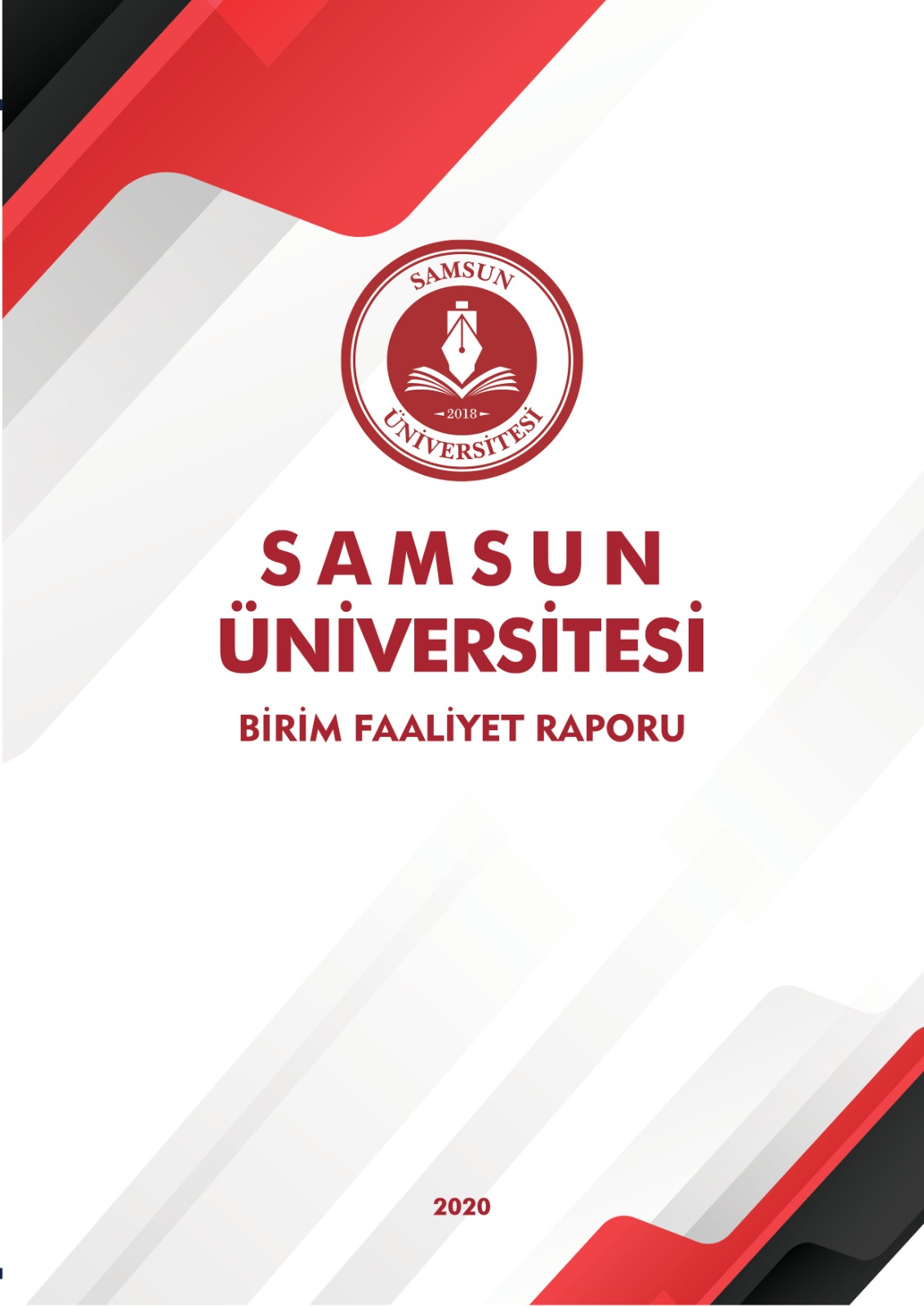 İÇİNDEKİLER                                                                                                                                                          Sayfa NoBİRİM YÖNETİCİsi SUNUŞU	I- GENEL BİLGİLER	 MİSYON VE VİZYON	 YETKİ, GÖREV VE SORUMLULUKLAR	 İDAREYE İLİŞKİN BİLGİLER	   Fiziksel Yapı	Örgüt Yapısı	Bilgi ve Teknolojik Kaynaklar	İnsan Kaynakları	Sunulan Hizmetler	Yönetim ve İç Kontrol Sistemi	DİĞER HUSUSLAR………………………………………………………………………………………..II- AMAÇ ve HEDEFLER	 BİRİMİN AMAÇ VE HEDEFLERİ	TEMEL POLİTİKALAR VE ÖNCELİKLER	DİĞER HUSUSLAR……………………………………………………………………………………….  III-FAALİYETLERE İLİŞKİN BİLGİ VE DEĞERLENDİRMELER	MALİ BİLGİLER	1. Bütçe Uygulama Sonuçları……………………………………………………………………………….2. Mali Denetim Sonuçları………………………………………………………………………………….3. Diğer Hususlar…………………………………………………………………………………………… PERFORMANS BİLGİLERİ	Faaliyet ve Proje Bilgileri ……………………………………………………………………………...IV-KURUMSAL KABİLİYET ve KAPASİTENİN DEĞERLENDİRİLMESİ	ÜSTÜNLÜKLER……………………………………………………………………………………………ZAYIFLIKLAR……………………………………………………………………………………………..DEĞERLENDİRME………………………………………………………………………………………..V- ÖNERİ VE TEDBİRLER	VI- EKLER	-İÇ KONTROL GÜVENCE BEYANIBİRİM YÖNETİCİSİ SUNUŞUSamsun Üniversitesi bünyesinde bulundurduğu fakülte, enstitü, yüksekokul ve uygulama ve araştırma merkezleriyle gittikçe büyüyen ve bölgenin araştırma-geliştirme faaliyetlerine katkı sağlamayı hedefleyen bir kurumdur. Sahip olduğu potansiyeli sanayi ile iş birliği içerisinde açığa çıkarmak amacıyla Teknoloji Transfer Ofisi, Uygulama ve Araştırma Merkezi statüsünde 2019 yılında faaliyete geçirilmiştir. Böylece “akademisyen ve araştırmacıların ulusal ve uluslararası fonlardan yararlanmasını desteklemek, bu fonlarla ilgili zamanında ve etkin bir şekilde bilgilendirmek, gerekli eğitimleri organize etmek, bu fonlardan yararlanan Akademisyen ve Araştırmacı sayısını ve yararlanılan fon sayısını arttırmak, Etkin bir üniversite – sanayi işbirliği kurarak akademisyenler ile iş dünyasının birlikte çalışmasını ve sanayileşebilme potansiyeli taşıyan teknolojilerin üniversitede geliştirilmesine katkıda bulunmak, Üniversite bünyesindeki Fikri ve Sınai Mülkiyet Haklarının korunması ve yönetimini sağlayarak, korunabilecek ve lisanslanabilecek buluşları tespit etmek, teknoloji transferi yoluyla ticarileşmesini ve böylece buluş sahiplerinin, üniversitenin ve TTO’nun bu yolla gelir edinmesini sağlamak” hedefleri doğrultusunda çalışmalarını gerçekleştirmeye başlamıştır. Samsun Üniversitesi Teknoloji Transfer Ofisi Uygulama ve Araştırma Merkezi 1 Doçent, 2 Öğretim Görevlisi olmak üzere 3 yönetici personelle faaliyetlerini yürütmektedir.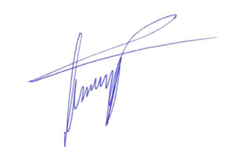 Doç. Dr. Cumhur TÜRKMüdürI- GENEL BİLGİLERA. Misyon ve VizyonMisyonSamsun Üniversitesi’nde gerçekleştirilen AR-GE faaliyetlerini ve akademik çalışmaları, bölge kalkınması ve rekabetçiliği arttırmak üzere projeler ve işbirlikleri yolu ile teknolojik ve ekonomik değere dönüştürmek, etkin bir üniversite sanayi işbirliği geliştirmek, girişimcileri destekleyen ve geliştiren bir inovasyon ekosistemi oluşturmak ve etkin bir teknoloji transfer hizmeti sunmak.VizyonUlusal ve uluslararası alanda tanınır, inovasyon, üretim ve toplumsal fayda odaklı işleri ve işbirliklerini destekleyen, inovasyon ekosisteminin önemli bir aktörü olan bir başvuru merkezi ve rehber TTO olmak.B. Yetki, Görev ve SorumluluklarMüdürün görevleria) Merkezi temsil etmek.b) Her yılın Aralık ayının ikinci haftasının son iş gününe kadar ya da Rektörün isteği üzerine, talebin geldiği tarihten itibaren 15 gün içerisinde Merkezin genel durumu ve işleyişi hakkındaki yıllık çalışma raporunu hazırlamak ve Yönetim Kurulu kararı ile Rektörlük onayına sunmak.c) Yönetimin periyodik toplantılarının yanı sıra gerekli hallerde yapılacak toplantılar için gündem maddelerini oluşturmak, Yönetim Kurulunu toplantıya çağırmak, Yönetim Kurulunun kararları ile çalışma programının ve Merkezin diğer çalışmalarının Merkezin amaçları doğrultusunda yürütülmesini sağlamak.ç) Merkeze bağlı modüllerin ve idari personelin düzenli ve etkin çalışmasını sağlamak.d) Merkez ile Üniversitenin tüm birimleri ve ekosistemde yer alan özel ve kamu kuruluşlarıyla Merkezin amaçları doğrultusunda iş birliğini sağlamak.e) Merkezin faaliyet alanları kapsamında yer alan ulusal ve uluslararası tüm etkinliklereMerkezin temsilcisi olarak katılmak veya Merkezi temsil edecek personeli görevlendirmek.f) Merkezin ulusal ve uluslararası kurumlar tarafından finanse edilen Üniversite dışı kaynaklı projelerin yönetimine ilişkin sözleşme taahhütleri çerçevesinde yürütülmesini sağlamak, proje kaynaklarının etkin takibini yapmak, olası değişiklikler konusunda zamanlı ve kapsamlı bilgi akışını temin etmek ve proje raporlarının idari açıdan doğru ve zamanlı olarak üretilmesini sağlamak.g) Gerekli durumlarda Merkezde görev yapacak, yarı zamanlı ve tam zamanlı gönüllü uzmanlar ve stajyer öğrencileri belirlemek ve bunları görevlendirmek için Yönetim Kurulu kararı ile Rektörlüğe öneride bulunmak.Yönetim Kurulunun görevleria) Merkezin çalışmalarıyla ilgili plan ve programların hazırlanmasını ve uygulanmasını sağlamak ve kararlar almak.b) Müdür tarafından her yılın Ocak ayının ikinci haftasının son iş günü hazırlanan yıllık çalışma program taslağını ve tahmini bütçe önerilerini değerlendirerek karara bağlamak.c) Müdür tarafından her yılın Aralık ayının ikinci haftasının son iş gününe kadar ya da Rektörün isteği üzerine, talebin geldiği tarihten itibaren 15 gün içerisinde Merkezin genel durumu ve işleyişi hakkında hazırlanan yıllık çalışma raporunu karara bağlamak.ç) Merkez ile Üniversitenin tüm birimleri ve ekosistemde yer alan özel ve kamu kuruluşlarıyla Merkezin amaçları doğrultusunda iş birliğinin sağlanmasında Müdüre yardımcı olmak.d) Gerekli durumlarda Merkezde görev yapacak yarı zamanlı ve tam zamanlı gönüllü uzmanların ve stajyer öğrencilerin görevlendirilmesini karara bağlamak.e) Bir yıl içinde verilecek hizmetleri, yapılacak tüm etkinlikleri, bu hizmet ve etkinliklerde görev alacak kişileri belirleyerek karara bağlamakC. İdareye İlişkin Bilgiler-TarihçesiSamsun Üniversitesi Teknoloji Transfer Ofisi Araştırma ve Uygulama Merkezi 2019 yılında Samsun Üniversitesi bünyesinde kurulmuştur.-YerleşkesiSamsun Üniversitesi Teknoloji Transfer Ofisi Araştırma ve Uygulama Merkezi Samsun Üniversitesi Canik Yerleşkesi A Bloktaki ofis alanı ve toplantı odasınd oluşan alanda faaliyelerini sürdürmektedir.-MevzuatıMerkez Samsun Üniversitesi Teknoloji Transfer Ofisi Uygulama ve Araştırma Merkezi Yönetmeliği usul ve esaslarına uygun olarak işleyişini sürdürmektedir. Yönetmelik ekte sunulmuştur1-Fiziksel YapıÖrgüt YapısıBu kısımda, birim teşkilat şeması oluşturulacak ve örgütsel yapı hakkında bilgi verilecek.Merkez faaliyetleri Samsun Üniversitesi Rektörü Prof. Dr. Mahmut AYDIN denetiminde yürütülmektedir. Bir başkan ve altı üyeden oluşan Yönetim Kurulu merkez faaliyetlerinin planlanmasından, uygulanmasından ve kararların alınmasından sorumludur. Merkez müdürü Doç. Dr. Cumhur TÜRK merkezin temsili ve yürütülmesinden sorumlu yetkilidir. Müdür yardımcısı Öğr. Gör. Müberra GENÇ Merkez Müdüründen aldığı yetki ve sorumluluklarla faaliyetlerin yürütülmesinde rol oynamaktadır. Merkeze bağlı olarak işleyişini sürdüren beş modül bulunmaktadır. Modül 3 sorumlusu Öğr. Gör. Müberra GENÇ’tir ve Modül 4 sorumlusu olarak Öğr. Gör. Tuba YILDIZ görev yapmaktadır. Modül 1 ve 2 faaliyetleri de Öğr. Gör. Müberra GENÇ tarafından, Öğr. Gör. Tuba YILDIZ’ın desteğiyle yürütülmektedir.Bilgi ve Teknolojik Kaynaklar3.1- YazılımlarOfiste bulunan bir bilgisayarın ofis yazılımları dışında ayrıca herhangi bir yazılım kullanılmamaktadır.3.2- BilgisayarlarBirimde mevcut bilgisayarlar hakkında bilgi verilir. 3.3- Kütüphane KaynaklarıSamsun Üniversitesi Teknooji Transfer Ofisi Uygulama Araştırma Merkezi, Samsun Üniversitesi kütüphanesinden yararlanmaktadır. Ayrıca bir kütüphaneye sahip değildir.3.4- Diğer Bilgi ve Teknolojik KaynaklarLaboratuvarlar Birimde laboratuvar bulunamamaktadır.31.12.2020 Tarihi İtibariyle Taşınır Programında kayıtlı bulunan Birim Envanteri İnsan KaynaklarıAkademik Personel İdari Personel 31.12.2020 tarihi itibariyle birimde çalışan idari personel bulunmamaktadır.Sunulan HizmetlerSamsın Üniversitesi Teknoloji Transfer Ofisi Uygulama ve Araştırma Merkezi faaliyetlerini;Modül 1: Farkındalık, Tanıtım, Bilgilendirme ve Eğitim HizmetleriModül 2: Destek Programlarından Yararlanmaya Yönelik HizmetlerModül 3: Proje Geliştirme/Yönetim HizmetleriModül 4: Fikri Sınai Mülkiyet Hakları ile İlgili HizmetlerModül 5: Şirketleşme ve Girişimcilik Hizmetleriolmak üzere 5 modül çerçevesinde yürütmektedir. Modüller kapsamında sunulan hizmetler aşağıda özetlenmektedir. Modül 1: Farkındalık, Tanıtım, Bilgilendirme ve Eğitim HizmetleriBölgemizden başlayarak tüm Türkiye’deki araştırmacılara, akademisyenlere, öğrencilere ve iş dünyasına Samsun Üniversitesi Teknoloji Transfer Ofisi’ni tanıtmak, kamu, özel sektör ve üniversite arasında işbirliğinin yaygınlaştırılmasını sağlamak ve tüm faaliyetler hakkında eğitim organizasyonları düzenlemek, çeşitli bilgilendirme etkinliklerinin yapılması konularında hizmet vermek bu modül faaliyetleri kapsamına girmektedir. Bu amaçla;Eğitim, konferans, seminer, atölye çalışması, tanıtım, bilgilendirme toplantıları, proje yarışmalarının planlanması, organize edilmesi ve duyurulması,TTO web sayfası, sosyal medya hesapları, blog ve veri tabanları, basılı ve elektronik tanıtım materyallerinin oluşumunun ve yönetiminin sağlanması,Ulusal ve Uluslararası dış kaynaklı proje çağrılarının güncel olarak takip edilmesi ve duyurulmasının sağlanması,İhtiyaç duyulan eğitim ve bilgilendirme etkinlikleri hakkındaki taleplerin toplanmasının sağlanması,Üniversitenin iş dünyasına yönelik olarak sahip olduğu yetkinliklerin, kaynakların ve işbirliği imkânlarının tanıtılması,konularında faaliyetlerini sürdürmektedir.Modül 2: Destek Programlarından Yararlanmaya Yönelik HizmetlerBölgemizde bulunan akademisyen, öğrenci ve araştırmacıların ulusal ve uluslararası dış kaynaklı hibe ve fonlardan yararlanmasını arttırmak amacıyla hizmet vermektedir. Bu amaçla;Projelerin fikirden sonuca kadar her aşamasında bireylere teknik destek sunarak bürokratik yüzünü azaltmak,Proje fikirlerine uygun fon veya desteği tespit ederek araştırmacılara sunmak,Güncel ulusal/uluslararası fon ve desteklerin takip edilerek duyurulmasını sağlamak,Proje ekibi oluşturmada bölgesel araştırmacı havuzunu kullanarak destek vermek,Ret almış projelerin panel raporları doğrultusunda revize edilerek eksikliklerin tamamlanması ve tekrar sunulmasını sağlamak,Konularındaki hizmetler Modül 2 birimi altında sunulmaktadır.Modül 3: Proje Geliştirme/Yönetim HizmetleriModül 3 birimi, üniversitelerin sahip oldukları akademik bilgi birikiminin sanayiye aktarılması ve ekonomik fayda sağlayacak çıktılara dönüştürülmesi amacıyla kamu kurum ve kuruluşlarının da yer aldığı işbirliği faaliyetlerini sürdüren hizmet birimidir. Bu amaçla “Modül 3: Proje Geliştirme/Yönetim Hizmetleri” biriminin faaliyetleri aşağıda maddeler halinde verilmiştir.Üniversite ve Sanayi eşleştirme platformları oluşturmak.Bölgedeki sanayi kuruluşlarının Ar-Ge’ye yönelik çalışmalarını teşvik etmek için hibe fonlardan yararlanacak şekilde sanayi ile ortak projeler yapmak.Akademisyenlerin bilimsel çalışmalarının sanayinin hizmetine sunulmasını sağlamak.Sanayinin problemlerini çözmede ihtiyaçlara yönelik uygun akademisyen eşleştirmesi yapmak.Eğitimler düzenleyerek sanayici ve akademisyenlerin bilgi düzeyini arttırmak.Kamu-Üniversite-Sanayi çalışmalarında sürdürülebilir işbirliği için aracılık ve teknik destek hizmeti vermek.bu birimin hizmetleri arasındadır.Modül 4: FSMH BirimiFikri ve Sınai Mülkiyet Hakları (FSMH) Birimi, akademisyenlere, öğrencilere ve bölgedeki sanayicilere FSMH kapsamında farkındalık oluşturmak ve FSMH ile ilgili danışmanlık ve sözleşme yönetimi konularında destek vermek amacıyla 21 Haziran 2019 tarihinde SAMÜ-TTO bünyesinde kurulmuş bir birimdir. Ayrıca üniversitemiz ile Türk Patent ve Marka Kurumu (TÜRK PATENT) arasında 19.04.2020 tarihinde imzalanan protokolle birlikte SAMÜ-TTO içerisinde TÜRK PATENT Bilgi ve Doküman Birimi hayata geçirilmiştir.SAMÜ-TTO FSMH birimi başlıca şu hizmetlerde bulunmaktadır:FSMH konularında farkındalığının oluşturulması için eğitimler ve bilgi günleri düzenlenmek,Buluş bildirimlerinin alınarak değerlendirilmesi, başvuru süreç takibi, gerekli raporlamaların yapılması, sözleşme yönetimi ve lisanslama hizmetleri konularında da teknik destek vermek,Buluşlar için ticarileştirme faaliyetleri kapsamında pazar araştırması, patent ve faydalı model değerlemesi gibi hizmetler sunmak,Akademisyenlerin sanayi ile geliştirdiği ortak projelerin sözleşmeleri, genel işbirliği protokolleri kapsamında FSMH konuları ile ilgili hukuk departmanıyla birlikte hizmet vermek.Modül 5: Şirketleşme ve Girişimcilik HizmetleriAkademisyen ve üniversite öğrencilerinin girişimcilik faaliyetlerinin desteklenmesi ve bu konudaki hukuki süreç desteği ve malî süreç desteğinin verilmesi hizmetini sunan birimdir. Bu amaçla;Üniversite çıkışlı firma (spin-off) kurulmasının teşvik edilmesi ve şirket kuruluş desteği verilmesi,Ar-Ge fikri olan akademisyen ve öğrencilere, söz konusu fikirlerinin projelendirilmesi, pazarlama, hukuk ve idari işlemler gibi konularda danışmanlık, eğitim vb. hizmetler verilmesi,Ön kuluçka, kuluçka hizmetleri, iş rehberliği hizmetleri, hızlandırma programları ve girişimcilik eğitimleri düzenlenmesi,Yenilikçi bir ürün ve/veya üretim yöntemi fikrine sahip girişimci adaylarının ön kuluçka merkezinde proje önerilerinin değerlendirilmesi,Üniversitemizde Teknopark kurulumunu organize etmek ve kurulacak Teknopark kapsamındaki firmalarda öğrencilere yönelik staj/yarı zamanlı istihdam sağlanması ve katma değerli ürün ortaya çıkarılması,Girişimcilik ruhunun artırılması amacı ile çeşitli yarışmalar organize edilmesi ve bu yarışmaların düzenlenmesi,konularında hizmet verir. Ancak, Modül 5 faaliyetleri SAMÜ TTO tarafından Teknoloji Geliştirme Bölgesi’nin karara bağlanamamış olması, şirketleşme ve kuluçka merkezi kuruluş faaliyetleri tamamlanmadığı için sınırlı ölçüde verilebilmektedir.6- Yönetim Ve İç Kontrol Sistemi-Birimin akademik ve idari personel ihtiyacı, 2547 sayılı Kanunun 13 üncü maddesine göre, Müdürün önerisi üzerine Rektör tarafından görevlendirilen personel tarafından karşılanır.-Birimin yönetim kurulu: Rektör veya görevlendireceği araştırmadan sorumlu Rektör Yardımcısı ve Müdür, Yönetim Kurulunun doğal üyesi olmakla birlikte; Yönetim Kurulu en az altı, en fazla on bir öğretim üyesinden oluşur. Doğal üyelerin dışında kalan üyeler, Üniversite Senatosu tarafından Merkez faaliyetleri ile ilgili deneyimi olan öğretim üyelerinden olmak üzere üç yıllığına görevlendirilir. Görev süresi sona eren üye tekrar görevlendirilebilir. Doğal üyeler dışındaki üyeler iki dönemden fazla üyelik yapamaz. İstifa, emeklilik ve benzeri sebeplerle ayrılan üyenin yerine aynı usulle yeni üye görevlendirilir. Görevlendirilen üye kalan süreyi tamamlar. Yönetim Kurulu başkanı, Rektör veya görevlendireceği araştırmadan sorumlu Rektör Yardımcısıdır. Yönetim Kurulu, yılda en az bir kez ve/veya gerekli hallerde Müdürün çağrısı üzerine toplanır. Yönetim Kurulu salt çoğunlukla toplanır ve kararlar, açık oylama ve oy çokluğu ile alınır. Oyların eşit olması halinde kapalı oylama yapılır. Kapalı oylama sonucunda eşitliğin bozulmaması durumunda başkanın kararı belirleyicidir.II-AMAÇ ve HEDEFLERBirimin Amaç ve Hedefleri B) Temel Politikalar ve Öncelikler Teknoloji Transfer Ofisi Uygulama ve Araştırma Merkezi, faaliyetleri ve projeleri aracılığı ile bölgemizde 11.Kalkınma Planı'nda öngörülen yenilikçiliğin arttırılması konusunda en kritik unsur olan insan kaynağının yetiştirilmesi yoluyla bölgenin kalkınmasına katkı sağlamaktadır. Ayrıca 11.Kalkınma planında yer alan; "309.10. Teknopark yönetici şirketlerinin, teknoparklarda yer alan şirketlerin ve teknoloji transfer ofislerinin kurumsal kapasiteleri artırılacaktır 350.5. Teknoloji Transfer Ofislerinin TTO etkinliği analiz edilecek, yurt içi ve yurt dışı iyi uygulamalar tespit edilerek yaygınlaştırılacaktır. 350.6. TTO ların kurumsal yapısı ve insan kaynağı kapasitesi geliştirilerek performans odaklı olarak desteklenecektir." hedefleri doğrultusunda Ulusal Hedefleri bölgesel kapasiteyi arttırarak desteklemektedir. 2023 Sanayi ve Teknoloji Stratejisinde, TGB lerin üniversite-sanayi iş birliğini artırmak, üniversite dışı yatırım kaynaklarına ulaşımını kolaylaştırmak, uluslararası işbirliklerini geliştirmek amacı belirtilmektedir. TTOlar bu anlamda TGB'lerin öncü yapıları olarak ele alınabilir. Yine aynı stratejide, üniversitelerin fikri mülkiyet yönetim kapasitelerini artırmak ve sahip oldukları fikri mülkiyet varlıklarını devir veya lisans sözleşmeleriyle kullandırabilmelerine imkan sağlamak amacıyla düzenlemeler yapılacak, uygulamalar etkin hale getirilecektir ibaresi yer almaktadır. Bu anlamda TTOlar bu misyonu üstlenen Üniversite içi yapılanmaların en başında gelmektedir.III-FAALİYETLERE İLİŞKİN BİLGİ VE DEĞERLENDİRMELERMali BilgilerBütçe Uygulama SonuçlarıBütçe GiderleriB.Ö. Başlangıç Ödeneği        Y.S.Ö.Yıl Sonu Ödeneği2- Mali Denetim Sonuçları Birim iç ve dış mali denetim raporlarında yapılan tespit ve değerlendirmeler ile bunlara karşı alınan veya alınacak önlemler ve yapılacak işlemlere bu başlık altında yer verilir.B- Performans BilgileriSamsun Üniversitesi Teknoloji Transfer Ofisi Uygulama ve Araştırma Merkezi kuruluş tarihi itibariyle 2020 yılı içerisinde pek çok faaliyet gerçekleştirmiştir. Merkezin kuruluş çalışmalarının yanı sıra TTO ekibi görev tanımında yer alan toplantı, eğitim, proje desteği gibi faaliyetleri düzenlemiştir. Bu faaliyetlere ilişkin tablo ve açıklamalar aşağıdaki bölümlerde ayrıntılarıyla verilmiştir.1- Faaliyet ve Proje Bilgileri Faaliyet BilgileriAşağıdaki tabloda 2020 yılı içerisinde gerçekleştirilen ve kayıt altına alınan faaliyetler, faaliyetlerin kapsamı ve faaliyet ile ilgili kısa bilgiler yer almaktadır.Proje BilgileriSamsun Üniversitesi TTO Tarafından 2020 Yılında bizzat hazırlanan ve başvurusu yapılan 13 adet proje bulunmaktadır. Bu 13 projenin bir tanesi olumlu sonuçlanmış, iki tanesi teknik değerlendirmede en üst puanı almış ancak fon kuruluşu öncelikleri doğrultusunda desteklenememiş, bir tanesi ise destek almamıştır. Diğer 9 proje değerlendirme sürecinde olup, yaklaşık toplam fon miktarı 12 milyon TL civarındadır. Teknik olarak başarılı bulunan anacak fon almayan projeler için revizyon çalışmaları sürdürülmektedir.Yukarıdaki tabloda Samsun Üniversitesi adına TTO tarafından hazırlanan ve sunulan projeler dışında ayrıca akademisyenlerimize destek verdiğimiz projeler ise aşağıdaki, tabloda  gösterilmektedir.IV-KURUMSAL KABİLİYET ve KAPASİTENİN DEĞERLENDİRİLMESİSamsun Üniversitesi Teknoloji Transfer Ofisi Uygulama ve Araştırma Merkezi, 2020 yılında 3 kişilik bir ekiple Stratejik Amaçlar etrafında şekillenen Modüller kapsamında;Eğitim Faaliyetleri Bilgilendirme FaaliyetleriProje Atölyeleri Sanayi Firma Ziyaretlerinitamamen kendi kapasitesiyle düzenlemiş, bu faaliyetlerin yanı sıra pek çok çevrimiçi eğitim faaliyetine katılmıştır. Bu süreçte Teknoloji Geliştirme Bölgesi hazırlık dokümanlarını yine kendi kaynaklarını kullanarak tamamlamıştır.Aynı zamanda üniversitemizin tanıtımı ve işbirliğine katkı sağlayacak platformlarda yer almıştır. Tüm bunlara ek olarak, üniversitenin proje kapasitesinin arttırılması kapsamında 2020 yılında 13 adet  ulusal ve uluslararası ortaklı projeyi koordinatör olarak sunmuştur.Yukarıdaki deneyimler ışığında, SAMÜ TTO’nun öne çıkan üstünlükleri ve zayıflıkları aşağıdaki gibi değerlendirilmektedir.  Üstünlükler Samsun Üniversitesi TTO, Önemli bir Proje Geliştirme Kapasitesine sahiptirKamu Kurumları ile ilişkiler konusunda deneyimli bir ekibe sahiptirAkademisyenlere yakın çalışma ortamı avantaj sağlamaktadırModüllerin personel arasında paylaşılması işlerin yürütülmesi açısından önemli bir katkı sağlamıştır.ZayıflıklarProje Uygulama konusunda personele ihtiyaç duyulmaktadır. TGB sürecinin tamamlanmamış olması ve TTO A.Ş nin henüz kurulmamış olması faaliyetler bakımından kısıtlamaktadırYeni üniversite olmanın getirdiği kurumsal kapasitenin henüz belirli bir düzeyde olması proje onay süreçlerinde olumsuzluklara sebep olabilmektedir.DeğerlendirmeSamsun Üniversitesi Teknoloji Transfer Ofisi Uygulama ve Araştırma Merkezi, elinde bulundurduğu üstünlükler ve zayıflıkların farkında olarak hareket etmiş ve projelerde, kurumsal kapasitesi gelişmiş ortakları dahil ederek bu olumsuzluğu bertaraf etme noktasında aksiyon almıştır.Ayrıca, TGB sürecinin hızlandırılması konusunda da sürekli bir çaba ve faaliyet içerisindedir ve bir an evvel, sürecin tamamlanarak kapasitenin arttırılması konusunda adım atmaktadır.V- ÖNERİ VE TEDBİRLERSamsun Üniversitesi Teknoloji Transfer Ofisi Uygulama ve Araştırma Merkezi, 2021 yılında Stratejik Amaçlar altında öngörülen 2021 hedefleri doğrultusunda çalışmalarını sürdürücektir.Modül 1 faaliyetlerinin geliştirilmesi için TTO Bülten çalışmalarını gerçekleştirecektir.Modül 2 faaliyetlerinin sürdürülmesi kapsamında, dış kaynaklı projelerde ortak olarak daha fazla yer alma konusunda aksiyon alacaktır.Modül 3 faaliyetlerinin geliştirilmesine ihtiyaç bulunmaktadr ve bu konuda iş ve meslek kuruluşları ile protokoller çerçevesinde dijital akademisyen-sanayi kuruluşu eşleştirme aracını aktif hale getirecek ve proje sayısının arttırılması için teşvik edici rol oynayacaktır.Modül 4 faaliyetlerinin tanıtılması için tanıtım faaliyetlerinin ve süreç bilgilendirmelerinin sağlanması için etkinlikler gerçekleştirecektir.Modül 5 kapsamında ise öncelikle Kuluçka Merkezi’nin projeler kapsamında oluşturulması için aksiyon alacak, şirketleşme ve TGB sürecinin devam ettirilmesi için çalışmalarına devam edecektir.Harcama Yetkilisinin İç Kontrol Güvence BeyanıİÇ KONTROL GÜVENCE BEYANIHarcama yetkilisi olarak yetkim dahilinde;Bu raporda yer alan bilgilerin güvenilir, tam ve doğru olduğunu beyan ederim.Bu raporda açıklanan faaliyetler için idare bütçesinden harcama birimimize tahsis edilmiş kaynakların etkili, ekonomik ve verimli bir şekilde kullanıldığını, görev ve yetki alanım çerçevesinde iç kontrol sisteminin idari ve mali kararlar ile bunlara ilişkin işlemlerin yasallık ve düzenliliği hususunda yeterli güvenceyi sağladığını ve harcama birimimizde süreç kontrolünün etkin olarak uygulandığını bildiririm. Bu güvence, harcama yetkilisi olarak sahip olduğum bilgi ve değerlendirmeler, iç kontroller, iç denetçi raporları ile Sayıştay raporları gibi bilgim dahilindeki hususlara dayanmaktadır. Burada raporlanmayan, idarenin menfaatlerine zarar veren herhangi bir husus hakkında bilgim olmadığını beyan ederim. (SAMSUN- 20/Ocak/2021)Doç. Dr. Cumhur TÜRKMüdür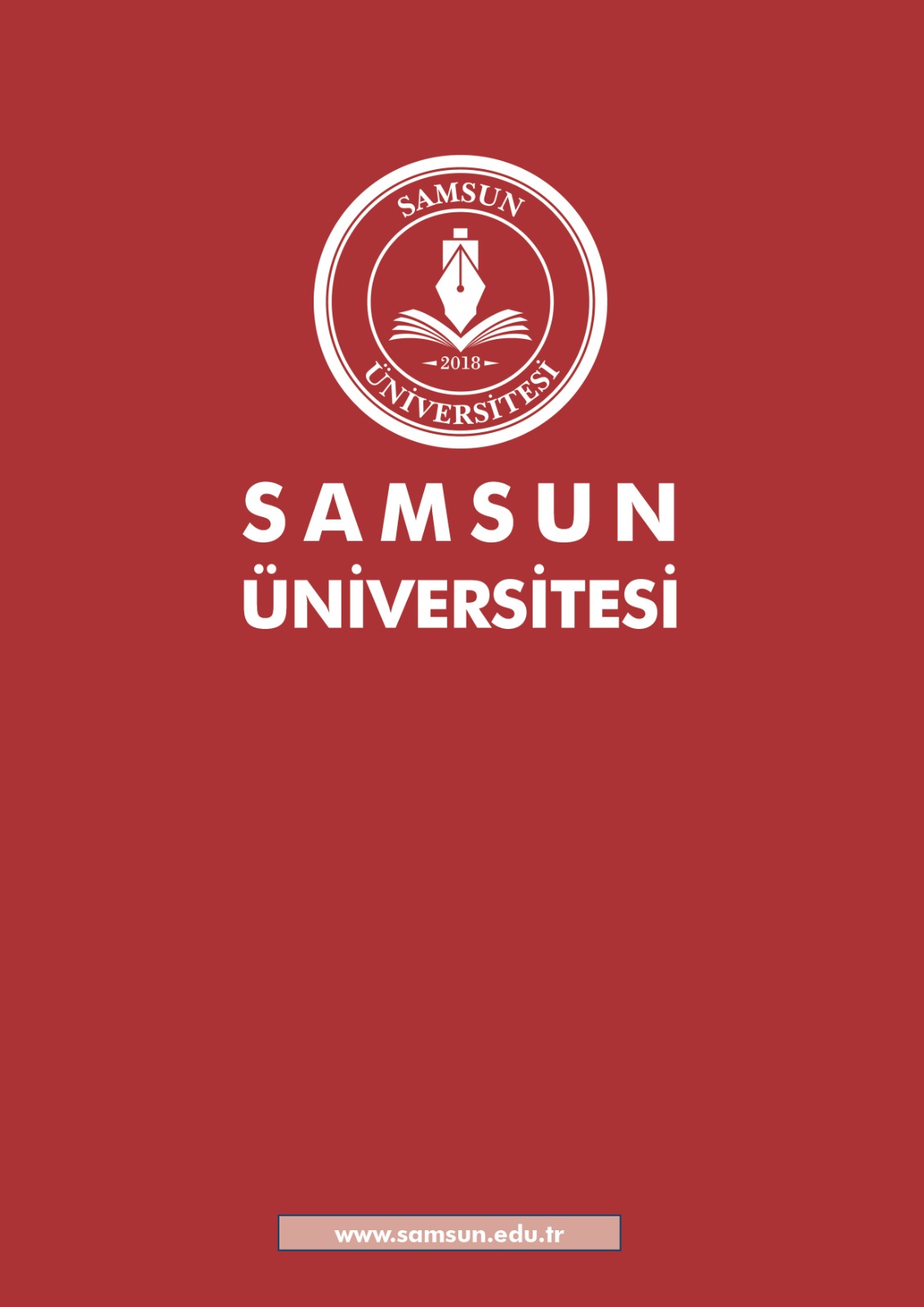 Birim alanı                                Yüzölçümü  (m²)Birim alanı                                Yüzölçümü  (m²)Kapalı alan53Açık alan-Toplam53Toplantı ve Konferans Salonları       Alan (m²)Toplantı ve Konferans Salonları       Alan (m²)Toplantı ve Konferans Salonları       Alan (m²)SayıAlanToplantı116Konferans--Toplam116Akademik-İdari Personel Hizmet AlanlarıAkademik-İdari Personel Hizmet AlanlarıAkademik-İdari Personel Hizmet AlanlarıAkademik-İdari Personel Hizmet AlanlarıOfis SayısıKapalı alan (m²)Kullanan SayısıAkademik Personel Çalışma Ofisi1373Toplam1373BilgisayarlarBilgisayarlarBilgisayarlarBilgisayarlarİdari Amaçlı(Adet)Eğitim Amaçlı(Adet)Araştırma Amaçlı(Adet)SunucularMasaüstü bilgisayar Sayısı1Taşınabilir bilgisayar SayısıTOPLAM1Cinsiİdari Amaçlı(Adet)Eğitim Amaçlı(Adet)Araştırma Amaçlı(Adet)Yazıcı/Tarayıcı/ Fotokopi Makinesi1Telefon2CinsiSayısı1Masa42Sandalye 133Dosya Dolabı24Yazı Tahtası25Kilitli Dolap36Pano27Askı1TOPLAM27Akademik PersonelAkademik PersonelAkademik PersonelAkademik PersonelAkademik PersonelAkademik PersonelKadroların Doluluk Oranına GöreKadroların Doluluk Oranına GöreKadroların Doluluk Oranına GöreKadroların İstihdam Şekline GöreKadroların İstihdam Şekline GöreDoluBoşToplamTam ZamanlıYarı ZamanlıProfesörDoçent111Dr.Öğretim ÜyesiÖğretim Görevlisi222Araştırma Görevlisi ….Toplam333Stratejik AmaçlarStratejik Hedefler (Yıllık)Stratejik Amaç-1
Üniversite başta olmak üzere, üniversite ve iş dünyasının; Ar-Ge, üniversite sanayi işbirliği, yürütülebilecek faaliyetler ve teknolojik konularda bilgi sahibi olmalarının sağlanmasıHedef-1.1 İlgili fonlarla ve proje geliştirme ile ilgili çevrimiçi ve yüzyüze eğitim faaliyetlerinin gerçekleştirilmesi. (5)Stratejik Amaç-1
Üniversite başta olmak üzere, üniversite ve iş dünyasının; Ar-Ge, üniversite sanayi işbirliği, yürütülebilecek faaliyetler ve teknolojik konularda bilgi sahibi olmalarının sağlanmasıHedef-1.2  Ar-Ge ve yenilikçilik alanında bilgi notlarının hazırlanarak sosyal medya üzerinden paylaşılması (12)Stratejik Amaç-1
Üniversite başta olmak üzere, üniversite ve iş dünyasının; Ar-Ge, üniversite sanayi işbirliği, yürütülebilecek faaliyetler ve teknolojik konularda bilgi sahibi olmalarının sağlanmasıHedef-1.3 2 Aylık TTO Bülten’in hazırlanması ve üniversite mensupları ve ilgili paydaşlarla e-posta yolu ile paylaşılması (6)Stratejik Amaç-1
Üniversite başta olmak üzere, üniversite ve iş dünyasının; Ar-Ge, üniversite sanayi işbirliği, yürütülebilecek faaliyetler ve teknolojik konularda bilgi sahibi olmalarının sağlanmasıHedef 1.4. Web sitesi ve sosyal medya hesabının güncel tutulmasıStratejik Amaç-2
Destek programlarından yararlanmaya ve akademisyenlerimiz ile paydaşlarımızı yararlandırmaya yönelik hizmetlerin sürdürülmesiHedef-2.1 Akademisyenler tarafından hazırlanan projeler için koçluk ve mentörlük hizmetlerinin sağlanması (10)Stratejik Amaç-2
Destek programlarından yararlanmaya ve akademisyenlerimiz ile paydaşlarımızı yararlandırmaya yönelik hizmetlerin sürdürülmesiHedef-2.2 Lisans ve Yüksek Lisans Öğrencileri tarafından hazırlanan projeler için koçluk ve mentörlük hizmetlerinin sağlanması (10)Stratejik Amaç-2
Destek programlarından yararlanmaya ve akademisyenlerimiz ile paydaşlarımızı yararlandırmaya yönelik hizmetlerin sürdürülmesiHedef-2.3 Ar-Ge ve Üniversites Sanayi işbirliği projeleri için Akademisyenler ve Firmalar arasında eşleştirmenin yapılması (4)Stratejik Amaç-2
Destek programlarından yararlanmaya ve akademisyenlerimiz ile paydaşlarımızı yararlandırmaya yönelik hizmetlerin sürdürülmesiHedef -2.4 Kurumsal kapasite ve Üniversitenin geliştirilmesine yönelik dış kaynaklı projelerin hazırlanması ve yürütülmesi (3)Stratejik Amaç-3
Üniversite – Sanayi, Üniversite – Kamu ve Üniversite- Özel Sektör İşbirliği kapsamında proje geliştirme ve proje yönetim hizmetlerinin arttırılması Hedef-3.1  Kontratlı AR-GE Faaliyetlerinin Artırılması için İş ve Meslek Kuruluşları ile Protokollerin Gerçekleştirilmesi (en az 1)Stratejik Amaç-3
Üniversite – Sanayi, Üniversite – Kamu ve Üniversite- Özel Sektör İşbirliği kapsamında proje geliştirme ve proje yönetim hizmetlerinin arttırılması Hedef-3.2  Kamu İhtiyaçları ile eşleştirilebilecek bilimsel ve teknolojik işbirlikleri oluşturma (1)Stratejik Amaç-3
Üniversite – Sanayi, Üniversite – Kamu ve Üniversite- Özel Sektör İşbirliği kapsamında proje geliştirme ve proje yönetim hizmetlerinin arttırılması Hedef-3.3 Samsun Üniversitesi adına yazılan projelerde Kamu ve Özel Sektör ile işbirlikleri oluşturma (5)Stratejik Amaç – 4
Üniversitelerde Fikri Mülkiyet kapsamında değerlendirilebilecek çalışmaların belirlenmesi, patent işlemleri ve patentlerin ticarileştirilmesi süreçlerine devam edilmesiHedef-4.1  Bilgi Buluş Formlarının Değerlendirilmesi (10)Stratejik Amaç – 4
Üniversitelerde Fikri Mülkiyet kapsamında değerlendirilebilecek çalışmaların belirlenmesi, patent işlemleri ve patentlerin ticarileştirilmesi süreçlerine devam edilmesiHedef-4.2 Patent süreç takiplerinin yapılması  (5)Stratejik Amaç – 4
Üniversitelerde Fikri Mülkiyet kapsamında değerlendirilebilecek çalışmaların belirlenmesi, patent işlemleri ve patentlerin ticarileştirilmesi süreçlerine devam edilmesiHedef-4.3 FSMH alanında bilgilendirme faaliyetleri gerçekleştirilmesi (2)Stratejik Amaç – 5
Şirketleşme ve girişimcilik hizmetleri ile yeni ürün ve teknolojilerin ekonomiye kazandırılmasına yönelik olarak akademisyen ve üniversite öğrencileri tarafından kurulacak firmaların desteklenmesi Hedef-5.1 TTO A.Ş.nin kurulmasıStratejik Amaç – 5
Şirketleşme ve girişimcilik hizmetleri ile yeni ürün ve teknolojilerin ekonomiye kazandırılmasına yönelik olarak akademisyen ve üniversite öğrencileri tarafından kurulacak firmaların desteklenmesi Hedef-5.2 Kuluçka Merkezi’nin oluşturulmasıStratejik Amaç – 5
Şirketleşme ve girişimcilik hizmetleri ile yeni ürün ve teknolojilerin ekonomiye kazandırılmasına yönelik olarak akademisyen ve üniversite öğrencileri tarafından kurulacak firmaların desteklenmesi Hedef-5.3 TGB Sürecinin tamamlanması2020 Yılı Ekonomik Bazda Ödenek ve Harcamalar     (TL)2020 Yılı Ekonomik Bazda Ödenek ve Harcamalar     (TL)2020 Yılı Ekonomik Bazda Ödenek ve Harcamalar     (TL)2020 Yılı Ekonomik Bazda Ödenek ve Harcamalar     (TL)2020 Yılı Ekonomik Bazda Ödenek ve Harcamalar     (TL)2020 Yılı Ekonomik Bazda Ödenek ve Harcamalar     (TL)Ekonomik AçıklamaBaşlangıç ÖdeneğiYıl Sonu ÖdeneğiHarcamaHarcama/ B.Ö.(%)Harcama / Y.S.Ö.
(%)01  Personel Giderleri0000002 Sos.Güv.Kur.De.Pr.G.0000003 Mal ve Hiz.Alım Gid.0000005 Cari Transferler0000006 Sermaye Giderleri00000TOPLAM00000Teknoloji Transfer Ofisi Faaliyet BilgileriTeknoloji Transfer Ofisi Faaliyet BilgileriTeknoloji Transfer Ofisi Faaliyet BilgileriTeknoloji Transfer Ofisi Faaliyet BilgileriTeknoloji Transfer Ofisi Faaliyet BilgileriTeknoloji Transfer Ofisi Faaliyet BilgileriTeknoloji Transfer Ofisi Faaliyet BilgileriTeknoloji Transfer Ofisi Faaliyet BilgileriTeknoloji Transfer Ofisi Faaliyet Bilgileriİş No.Faaliyetin AdıKapsamıİlgili Modülİlgili Modülİlgili Modülİlgili Modülİlgili Modülİş No.Faaliyetin AdıKapsamı123451SAMÜ-TTO Kampüs Buluşmaları Etkinliği TTO tarafından Üniversite-Sanayi işbirliklerini güçlendirmek, akademisyenlerimizin araştırma projelerine katılımını teşvik etmek amacıyla 10 Haziran 2020 tarihinde çevrimiçi bir TTO Tanıtım Etkinliği gerçekleştirilmiştir. Üniversitemiz bünyesinde faaliyet gösteren aademisyenlerimizin yaklaşık %50 sinin katılım sağladığı etkinlikte TTO hizmetleri ile verilecek hizmetler hakkında bilgi ve görüş alışverişinde bulunuomuştur. Etkinlik sonrasında 11 akademisyen ile proje mentörlük hizmetleri yürütülmüştür.x x 2TÜBİTAK ARDEB Programları Bilgilendirme
 Toplantısı26 Haziran 2020 Cuma günü Saat 10:00’da TÜBİTAK ARDEB Programları Bilgilendirme Toplantısı bölgeden bazı diğer Teknoloji Transfer Ofisleri temsilcileri ve akademisyenlerin katılımıyla online olarak gerçekleştirilmiştir. TÜBİTAK Başkanlığı uzmanlarının katılımı ile gerçekleştirilen etkinlik kaydı alınarak katılımcılarla paylaşılmıştır.xx3Atölye Proje.2020.V1 Etkinliği22-23-24-25 Eylül 2020 tarihinde OKA'nın katkılarıyla Proje Hazırlama ve Proje Yönetimi Eğitimi online gerçekleştirildi.xx4Patent Başvuru Üniversitemizde görevli Dr. Öğr. Üyesi Mustafa Yusuf YAZICI ve Öğr. Gör. Abdülvahap Çakmak'ın TTO'ya yaptıkları patent başvuruları değerlendirilerek başvurusu gerçekleştirildi.x5"TÜBİAK MAM INNOFOOD TD Projesi TÜGİP TR83 Bölgesi Gıda Çalıştayı" Programı30 Kasım 2020 tarihinde Çalıştaya katılım sağlanarak bölge Gıda Sektörü ile ilgili bilgiler paylaşıldı.xx6Ufuk Avrupa Programı Bilgilendirme Toplantısı20 Kasım 2020 tarihinde TÜBİTAK tarafından gerçekleştirilen bilgilendirme toplantısına katılım sağlandı. xx 7TÜBİTAK BİDEB 2209-A Üniversite Öğrencilerine Yönelik Araştırma Projeleri Destekleme Programı Bilgilendirme Toplantı09 Aralık 2020 tarihinde TTO tarafından TÜBİTAK 2209-A programı hakkında lisans öğrencilerine bilgilendirme toplantısı gerçekleştirildi. x x8TÜBİTAK Bilim ve Toplum Programı Çağrıları 
Bilgilendirme Toplantısı 2 Aralık 2020 tarihinde TTO tarafından TÜBİTAK 4004,4005 ve 4007 programları 
hakkında öğretim elemanlarına bilgilendirme toplantısı gerçekleştirildi.  xx9Türk Patent ve Marka Kurumu "Bilgi ve Doküman
 Birimleri Toplantısı"28 Aralık 2020 tarihinde Türk Patent ve Marka Kurumu tarafından her yıl gerçekleştirilen Bilgi ve Doküman Birimleri Toplantısına katılım sağlandı.x10Teknoloji Geliştirme Bölgesi başvurusuTeknoloji Geliştirme Bölgesi başvuru dosyası hazırlandı.x 11İFYIL Termo İklimlendirme San.Tic.A.Ş. Firması Proje desteğiİFYIL firmasının proje destek talebi doğrultusunda Eylül ayında toplantılar ve ziyaretler gerçekleştirildi.x 12HORIZON 2020 Green Deal çağrısı tanıtım toplantısıHORIZON 2020 Green Deal çağrısı tanıtım toplantısı etkinliğine online katılım sağlandı.x x13Kontratlı AR-GE Süreç TakibiAkademisyenlerimiz tarafından verilecek olan kontratlı AR_GE ve Projeler kapsamındaki danışmanlık hizmetlerinin AR-GE ve Gizlilik Sözleşmeleri hazırlanarak paylaşılmıştır.x14COSME Programı ToplantısıCOSME Programı Kapsamında Açılacak Teklif Çağrılarına Yönelik Bilgilendirme Toplantısına katılım 
sağlandı.x x 15İFYIL Termo İklimlendirme San.Tic.A.Ş. Firması Saha Gezisi ve 
ToplantısıİFYIL Firmasına üniversitemizde görev yapan öğretim üyeleriyle ve TTO personelleriyle birlikte saha gezisi yapıldı. Yapılacak projeler hakkında toplantı gerçekleştirildi. x x16Erasmus+KA2 Dijital Eğitim Projesi Bilgilendirme ToplantısıErasmus+KA2 Dijital Eğitim Projesi ile ilgili üniversitemizin ilgili öğretim üyelerine yönelik olarak çevrimiçi bir çağrı bilgilendirme toplantısı gerçekleştirildi. x x17Türkiye Sosyal Girişimcilik Ağı: Köprüler Kurmak KonferansıKonferansa katılım sağlandı. x18Sosyal Girişimciliğin Desteklenmesi ProjesiDışişleri Bakanlığı Avrupa Birliği Başkanlığının Sivil Toplum Sektörü programı kapsamında desteklenecek olan Sosyal Girişimciliğin Desteklenmesi projesi ön paydaş toplantısına katılım sağlandı.x 19Akıllı Uzmanlaşma Stratejisi Covid 19'un Bölgesel Etkileri
 konferansıAvrupa Komisyonu tarafından gerçekleştirilen Akıllı Uzmanlaşma Stratejisi,
Covid 19'un Bölgesel Etkileri konferansına katılım sağlandı. x20Kişisel Verilen Korunması (KVKK) ve VERBİS Kaydı Bilgilendirme SemineriKişisel Verilen Korunması (KVKK) ve VERBİS Kaydı Bilgilendirme Seminerine katılım sağlandı. x21Samsun AB Bilgi Merkezi GörüşmesiSamsun AB Bilgi Merkezi ile görüşülerek, gerçekleştirilecek etkinlikler ilgili planlamada bulunuldu. x x22HORIZON 2020 desteğiÖğr. Gör. Neslihan Beden’in projesi için gerekli olan destek sağlandı.x 23Bilimsel ve Teknolojik Araştırmalara İlişkin Faaliyetler RaporuYÖK tarafından talep edilen Bilimsel ve Teknolojik Araştırmalara İlişkin Faaliyetler raporu hazırlandı. x24Samsun AR-GE Buluşmaları26 Aralık 2020 tarihinde Samsun AR-GE Buluşmaları Etkinliği’ne konuşmacı olarak katılım sağlandı.xSıraProje AdıVerilen Kurum/KuruluşSunulduğu Tarih1Samsun Future Work CentreAvrupa Birliği / İKGOP - HibeOcak 20202SAMÜ Teknoloji Odaklı Eğitim Avrupa Birliği / İKGOP - HibeMart 20203SAMSUN ÜNİVERSİTESİ BECERİ GELİŞTİRME VE EŞLEŞTİRME PLATFORMU (SAMÜ-BEGEP): Operatörlük Eğitimi ile Dezavantajlı Grupların İstihdam Edilebilirliğinin Arttırılması ve Sosyal EntegrasyonuOKA SOGEP Nisan 20204"Samsun Uçak Bakım Onarım Eğitim ve Hizmet Kapasitesinin Güçlendirilmesi ve Uluslararası Standardizasyonu"OKA CMDPMayıs 20205Increasing Employability of NEET in Samsun through 
Skill Development and Simulation Based Operator Training Program (SIMOP)Avrupa Birliği / İKGOP - HibeHaziran 20206SKILL HUB SAMÜ Avrupa Birliği / İKGOP - HibeHaziran 20207Hayat Boyu BilimFESTT.C. Gençlik ve Spor Bak.Temmuz 20208TR83 Bölgesi TTO'larının Kapasitesinin Arttırılması Teknik DesteğiOKA TD 2020/4Ağustos 20209AGORA: Siyasal Düşünceler Tarihi Dersinin Dijital OyunlaştırılmasıErasmus+Ekim 202010AB-TR İklim Değişikliğine Uyum Hibe Programı "Samsun'da Sürdürülebilir ve Dayanıklı Kampüsler" ProjesiT.C. Çevre ve Şehircilik BakanlığıKasım 202011SAMÜ SİM Stratejik Planının Hazırlanması Danışmanlık Teknik DesteğiOKA TD 2020/6Aralık 202012TÜBİTAK Bilim ve Toplum Programları 4004 Fest Kamp ProjesiTÜBİTAK 4004Aralık 202013TÜBİTAK Bilim ve Toplum Programları 4004 SAMÜ Havacılık ve Uzay Bilimleri Kampı ProjesiTÜBİTAK 4004Aralık 2020Teknoloji Transfer Ofisi Proje Destek FaaliyetleriTeknoloji Transfer Ofisi Proje Destek FaaliyetleriTeknoloji Transfer Ofisi Proje Destek FaaliyetleriTeknoloji Transfer Ofisi Proje Destek FaaliyetleriTeknoloji Transfer Ofisi Proje Destek FaaliyetleriTeknoloji Transfer Ofisi Proje Destek FaaliyetleriTeknoloji Transfer Ofisi Proje Destek FaaliyetleriTeknoloji Transfer Ofisi Proje Destek FaaliyetleriTeknoloji Transfer Ofisi Proje Destek Faaliyetleriİş No.Faaliyetin AdıKapsamıİlgili Modülİlgili Modülİlgili Modülİlgili Modülİlgili Modülİş No.Faaliyetin AdıKapsamı123451TÜBİTAK 1001 Bilimsel ve Teknolojik Araştırma Projelerini Destekleme ProgramıTÜBİTAK 1001 progrmı kapsamında üniversitemiz öğretim üyeleri tarafından hazırlanan 8 projeye için destek verilmiştir.x2TÜBİTAK 3501 Kariyer Geliştirme Destek ProgramıÜniversitemizin Dr. Öğr. Üyesi Merve ERGÜNEY'e TÜBİTAK  3501 programına yönelik proje hazırlaması konusunda destek verildi.x3TÜBİTAK 2237-A Bilimsel Eğitim Etkinlikleri 
Desteği ProgramıBu program kapsamında topla 6 tane projeye destek sağlanmıştır.x4TÜBİTAK 1517 Newton Kâtip Çelebi Fonu ProjesiProje hazırlığı gerçekleştirildi. TTO temsilcisi projede araştırmacı olarak yer aldı ve akademisyenlerimizi proje kapsamında Sanayi Kuruluşu ile eşleştirdi.xx5TÜBİTAK 4004 ProgramıBu proje kapsamında 2 tane proje yazımına destek verildi.x6TÜBİTAK TEYDEB Projesi1 akademisyenimiz tarafından hazırlanan projeye revizyon ve TTO Destek mektubu katkısı verildi.xx 